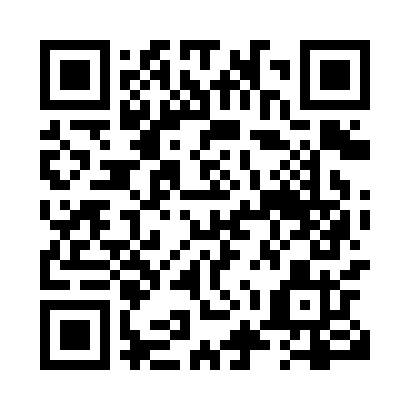 Prayer times for Bacon Ridge, Manitoba, CanadaWed 1 May 2024 - Fri 31 May 2024High Latitude Method: Angle Based RulePrayer Calculation Method: Islamic Society of North AmericaAsar Calculation Method: HanafiPrayer times provided by https://www.salahtimes.comDateDayFajrSunriseDhuhrAsrMaghribIsha1Wed4:146:081:336:408:5910:542Thu4:116:061:336:419:0010:573Fri4:086:051:336:429:0210:594Sat4:056:031:336:439:0411:025Sun4:026:011:336:449:0511:046Mon4:005:591:336:459:0711:077Tue3:575:581:336:469:0811:108Wed3:545:561:326:479:1011:129Thu3:515:541:326:489:1111:1510Fri3:485:531:326:499:1311:1811Sat3:465:511:326:499:1411:2112Sun3:435:501:326:509:1611:2313Mon3:405:481:326:519:1711:2514Tue3:405:471:326:529:1911:2615Wed3:395:451:326:539:2011:2716Thu3:385:441:326:549:2211:2717Fri3:385:421:326:559:2311:2818Sat3:375:411:336:569:2511:2919Sun3:365:401:336:569:2611:2920Mon3:365:381:336:579:2711:3021Tue3:355:371:336:589:2911:3122Wed3:355:361:336:599:3011:3223Thu3:345:351:337:009:3111:3224Fri3:345:341:337:009:3311:3325Sat3:335:331:337:019:3411:3426Sun3:335:321:337:029:3511:3427Mon3:325:311:337:029:3611:3528Tue3:325:301:337:039:3811:3629Wed3:315:291:347:049:3911:3630Thu3:315:281:347:059:4011:3731Fri3:315:271:347:059:4111:38